Freedom of Information Request You made a request for information from the Ministry of Justice (MoJ) entitled ‘LAA funding of private family law matters relating to domestic violence/abuse’.  Your request has been handled under the Freedom of Information Act 2000 (FOIA).I can confirm that the department holds information that you have asked for, and I am pleased to provide this to you. I have set out each question and our response in the attached annex.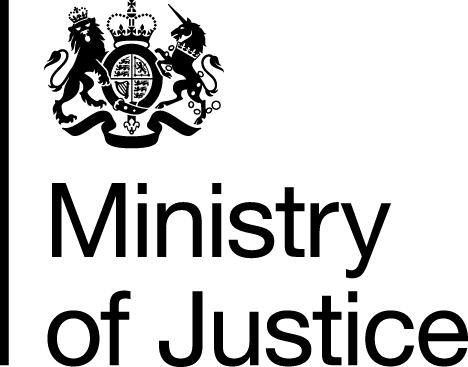 www.gov.ukwww.gov.ukFOI: 85874October 2013